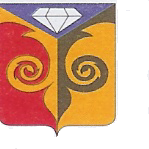 Администрация Петрозаводского сельского поселения        456947 с. Петропавловка Кусинского муниципального района Челябинской областиул. Спартак – 4 	Тел. 37 – 2 – 22,    37 – 1 – 25,    37 – 1 – 75ИНН 7434000983; КПП 743401001; БИК 047532000; ОКПО 04268509Р/С  40703810700002000005Отчет о муниципальном земельном контроле на территории Петрозаводского сельского поселения за 2018годОсуществление муниципального земельного контроля за использованием земель поселения проводится на территории Петрозаводского сельского поселения в соответствии с Конституцией РФ, Земельным кодексом РФ от 25.10.2001г. №136-ФЗ, Кодексом об административных нарушения РФ от 30.12.2001г. №195 – ФЗ, №131-ФЗ от 06.10.2003г. «Об общих принципах организации местного самоуправления РФ», №294- ФЗ «о защите прав юр.лиц и индивидуальных предпринимателей  при осуществлении государственного контроля (надзора) и муниципального контроля», Уставом Петрозаводского сельского поселения.За отчетный период 2018год запланировано 22проверки в отношении физических лиц:Проведено 22 проверка, нарушений не выявлено.За 2018год в отношении юридических лиц и индивидуальных предпринимателей проверок не запланировано.Глава Петрозаводского сельского поселения                 Р.Ф. Сайфигазинмуниципальный инспекторПетрозаводского сельского поселенияпо использованию и охране земель Н.Г. Сопилкина